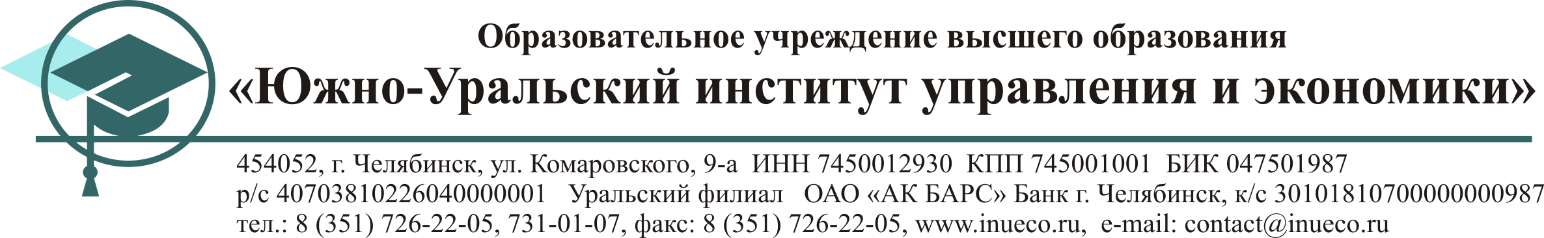 Информационный отчето VI Всероссийском конкурсе социальной рекламы «Взгляд молодых» 25 ноября 2016 года в ОУ ВО «Южно-Уральский институт управления и экономики» прошла торжественная церемония чествования участников, призеров и победителей Всероссийского конкурса социальной рекламы «Взгляд молодых» и открытие выставки.Социальная реклама - это общественно значимое творчество, утверждающее общечеловеческие ценности: нравственность, милосердие, веру, патриотизм, миротворчество, толерантность, чувство красоты и гармонии, направленное на решение актуальных проблем современного общества. Организаторами Всероссийского конкурса социальной рекламы выступили: ОУ ВО «Южно-Уральский институт управления и экономики», Министерство образования и науки Челябинской области, Челябинская региональная общественная организация Общероссийской общественной организации «Российский Союз Молодежи», Челябинское региональное отделение Всероссийской творческой общественной организации «Союз художников России», Совет молодых ученых и специалистов Челябинской области,  Муниципальное бюджетное учреждение дополнительного образования Центр творческого развития и гуманитарного образования «Перспектива», Челябинское региональное молодежно-спортивное общественное движение «Челябинск здоровый - Челябинск успешный», Муниципальное бюджетное учреждение культуры Центр историко-культурного наследия г. Челябинска.В конкурсе приняли участие школьники, студенты, аспиранты и молодые ученые. Более 400 участников представили 524 социальных плакатов по номинациям «Широкая тропа добра», «ЗДРАВствуй!», «Зову тебя Россиею», «Ты и твои мечты», «ЭКОпланета». В каждой номинации было выделено два направления «Профи» и «Перспектива». Работы представили 14 образовательных организаций высшего образования, 20 профессиональных образовательных организаций, 24 школы, детский дом, 6 учреждений дополнительного образования. География конкурса обширна: Брянск, Екатеринбург, Новосибирск, Орск (Оренбургская область), Смоленск, Камышлов (Свердловская область), Батайск (Ростовская область), Челябинск, Магнитогорск, Копейск, Аша, Касли, Миасс, Снежинск, Сатка, Сим, Южноуральск, Катав-Ивановск, Карабаш, Златоуст и др.Работы представили студенты и аспиранты, молодые ученые образовательных организаций высшего образования: ФГБОУ ВО «Брянский государственный университет имени академика И.Г. Петровского», Институт спорта, туризма и сервиса ФГАОУ ВО «Южно-Уральский государственный университет» (национальный исследовательский университет), ОУ ВО «Южно-Уральский институт управления и экономики», ЧОУ ВО «Русско-Британский Институт Управления», ФГАОУ ВО «Российский государственный профессионально-педагогический университет», ФГБОУ ВО «Смоленский государственный университет», Уральский социально-экономический институт (филиал) ОУП ВО «Академия труда и социальных отношений», ФГБОУ ВО «Магнитогорский государственный технический университет им. Г.И. Носова», ФГБОУ ВО «Уральский государственный архитектурно-художественный университет», ФГБОУ ВО «Южно-Уральский государственный медицинский университет» Министерства здравоохранения Российской Федерации, ФГБОУ ВО «Новосибирский государственный педагогический университет», Челябинский филиал ФГОБУ ВО «Финансовый университет при Правительстве Российской Федерации», ФГБОУ ВО «Челябинский государственный институт культуры», ФГБОУ ВО «Южно-Уральский государственный гуманитарно-педагогический университет».Студенты профессиональных образовательных организаций: ГАПОУ ЧО «Политехнический колледж», ГБОУ ППО «Златоустовский техникум технологии и экономики», ГБПОУ «Ашинский индустриальный техникум», ГБПОУ «Златоустовский индустриальный колледж имени П.П. Аносова», ГБПОУ «Златоустовский медицинский техникум», ГБПОУ «Копейский политехнический колледж имени С.В. Хохрякова», ГБПОУ «Магнитогорский Педагогический колледж», ГБПОУ «Миасский геологоразведочный колледж», ГБПОУ «Озерский технический колледж» Снежинский филиал, ГБПОУ «Саткинский политехнический колледж имени А.К. Савина», ГБПОУ «Симский механический техникум», ГБПОУ «Челябинский механико-технологический техникум», ГБПОУ «Челябинский педагогический колледж №1», ГБПОУ «Челябинский энергетический колледж им. С.М. Кирова», ГБПОУ «Южноуральский энергетический техникум», ГАПОУ «Орский нефтяной техникум имени Героя Советского Союза В.А. Сорокина», ГБПОУ «Катав-ивановский индустриальный техникум», Колледж института спорта, туризма и сервиса ФГАОУ ВО «ЮУрГУ (НИУ)», ПОУ «Колледж Права и Экономики», ГБПОУ «Челябинский государственный колледж индустрии питания и торговли».Обучающиеся общеобразовательных организаций: МАОУ «Лицей №5» Камышловского городского округа, МАОУ «Миасская СОШ №16», МАОУ «СОШ № 14 г. Челябинска», МАОУ «СОШ №84 г. Челябинска», МАОУ «СОШ №5 г. Челябинска», МБОУ «Гимназия 7» г. Батайск, МБОУ «Гимназия №48 г.Челябинска», МБОУ «СОШ № 107 г. Челябинска», МБОУ «СОШ № 116 г. Челябинска», МБОУ «Урукульская средняя общеобразовательная школа», МБОУ Лицей № 11, МКОУ «СОШ № 2 г.Карабаша», МКОУ «СОШ № 4» г. Аши, МКОУ «СОШ №8 г. Бакала», МКОУ «СШ №30» г. Миасс, МКОУ «Таяндинская СОШ», МКОУ СОШ №1 г. Карабаша, МОУ «СОШ №63» г. Магнитогорск, МОУ «СШИ №2» г. Магнитогорск, МОУ СОШ № 1 Копейского городского округа, МОУ СОШ № 4 г. Южноуральск, МОУ СОШ №64 им. Б. Ручьева.Воспитанники МБУ г. Челябинска «Центр помощи детям, оставшимся без попечения родителей, «Солнечный».Воспитанники организаций дополнительного образования: МАУДО «Центр детского творчества Гармония г. Челябинска», МБУ ДО «Дворец творчества детей и молодежи» Озерского городского округа, МБУДО «Детско-юношеский центр города Челябинска», МБУДО «Центр детского творчества», МКУ ДО «ЦРТДЮ», МБУДО Центр творческого развития и гуманитарного образования «Перспектива» г.Челябинска.  Победители и призёры номинаций получили дипломы за подписью Министра образования и науки Челябинской области Кузнецова Александра Игоревича и ректора Южно-Уральского института управления и экономики Молодчика Анатолия Викторовича, ценные призы и сувениры.Номинация «Зову тебя Россиею». Работы 44 участников направлены на поддержку интереса к культурному наследию России, Челябинской области, популяризацию бережного отношения к памятникам истории и культуры, сохранение чистоты родного языка, создание положительного имиджа региона, ребрендинг национальных праздников Российской ФедерацииКатегория «Профи» 1 место: Кутузова Алла Андреевна. ФГБОУ ВО «Уральский государственный архитектурно-художественный университет»- Бакланова Анна Александровна. ОУ ВО «Южно-Уральский институт управления и экономики».2 место: Лыкова Полина Олеговна. ГБПОУ «Златоустовский индустриальный колледж им. П.П. Аносова»3 место: Журавлева Елизавета Александровна. ФГАОУ ВО «Российский государственный профессионально-педагогический университет».Категория «Перспектива»1 место: Дюсенбаева Санди Дмитриевна. Челябинский филиал ФГОБУ ВО «Финансовый университет при Правительстве Российской Федерации»2 место: Толкачёв Степан Иванович. МАОУ «Лицей №5» Камышловского городского округа- Валавина Анастасия Фёдоровна. МБУДО «Детско-юношеский центр» г. Челябинска.3 место: Енгалычева Амина Равильевна. МБОУ «СОШ № 116 г. Челябинска».Номинация «ЗДРАВствуй!». Работы 123 участников направлены на пропаганду реализации приоритетного национального проекта «Здоровье», профилактику злоупотребления психоактивными веществами, профилактику дорожно-транспортных происшествий, повышение внимания к безопасности жизни; популяризацию физкультурно-оздоровительной и спортивно-массовой работы, отдельных видов спорта, повышение интереса к значимым спортивным мероприятиям, проводимым в Челябинской области, России.Категория «Профи» 1 место: Кадырова Лиана Ганиевна. ФГБОУ ВО «Челябинский государственный институт культуры»- Александрова Надежда Александровна. ФГБОУ ВО «Челябинский государственный институт культуры»2 место: Костылева Полина Александровна. ПОУ «Колледж права и экономики»3 место: Жингель София Дмитриевна. ФГБОУ ВО «Челябинский государственный институт культуры»- Чигвинцева Ольга Михайловна. ОУ ВО «Южно-Уральский институт управления и экономики».Категория «Перспектива»1 место: Борзова Наталья Алексеевна. ОУ ВО «Южно-Уральский институт управления и экономики»2 место: Теплякова Ксения Владимировна, Минеева Анастасия Борисовна. ФГБОУ ВО «Южно-Уральский государственный медицинский университет» Министерства здравоохранения Российской Федерации3 место: Досмухаметова Динара Асылбековна. ФГБОУ ВО «Магнитогорский государственный технический университет им. Г.И. Носова»- Немцева Анастасия Викторовна. ФГБОУ ВО «Южно-Уральский государственный гуманитарно-педагогический университет»- Широкова Анастасия Андреевна. ФГБОУ ВО «Магнитогорский государственный технический университет им. Г.И. Носова»Номинация «Ты и твои мечты». Работы 57 участников направлены на отражение устремлений современной молодежи, визуализации технологии форсайта, пропаганду реализации приоритетного национального проекта «Образование», популяризацию рабочих профессий, привлечение внимания к инновационному будущему России, повышение электоральной активности молодежиКатегория «Профи» 1 место: Перминова Вероника Сергеевна. ФГБОУ ВО «Челябинский государственный институт культуры»2 место: Овчинникова Юлия Дмитриева. ФГБОУ ВО «Челябинский государственный институт культуры»- Воронин Максим Андреевич. ОУ ВО «Южно-уральский институт управления и экономики»3 место: Таепова Элина Фуатовна. ФГБОУ ВО «Челябинский государственный институт культуры»- Ушакова Яна Александровна. Уральский социально-экономический институт (филиал) ОУП ВО «Академии труда и социальных отношений»- Куликова Мария Константиновна. ФГБОУ ВО «Челябинский государственный институт культуры»Категория «Перспектива» 1 место: Ковалев Евгений Владимирович. ОУ ВО «Южно-Уральский институт управления и экономики»- Светкина Ксения Николаевна. ФГБОУ ВО «Магнитогорский Государственный Технический Университет им. Г.И. Носова»2 место: Полушкина Нигина. МБУ г. Челябинска «Центр помощи детям, оставшимся без попечения родителей, «Солнечный»3 место: Гурко Павел Владимирович. ГАПОУ ЧО «Политехнический колледж»- Фатеев Владимир Михайлович. ГАПОУ ЧО «Политехнический колледж»Номинация «Широкая тропа добра». Работы 90 участников направлены на развитие тем человеческих добродетелей, семейных ценностей, помощи людям с ограниченными возможностямиКатегория «Профи»1 место: Дударь Ксения Андреевна. ФГБОУ ВО «Смоленский государственный университет»2 место: Рыжакова Елизавета Александровна. ФГБОУ ВО «Челябинский государственный институт культуры».3 место: Козлова Дарья Эдуардовна. ГБПОУ «Магнитогорский педагогический колледж».Категория «Перспектива»1 место: Козлова Анастасия Юрьевна. ОУ ВО «Южно-Уральский институт управления и экономики»2 место: Воронцова Анастасия. МБУДО «Центр детского творчества»3 место: Вахитов Эмиль Марсович. ГБПОУ «Миасский геологоразведочный колледж»- Шеметов Александр Дмитриевич. ГАПОУ ЧО «Политехнический колледж».Номинация «Экопланета». Работы 112 участников направлены на отражение экологических проблем, сохранение красоты природы и защиту окружающей среды, пропаганду ресурсосбережения и экологическое воспитание.Категория «Профи» 1 место: Белова Анастасия Андреевна. ФГБОУ ВО «Уральский государственный архитектурно-художественный университет»- Серегина Ксения Александровна. ФГБОУ ВО «Челябинский государственный институт культуры»2 место: Борисова Александра Дмитриевна. ФГБОУ ВО «Уральский государственный архитектурно-художественный университет»- Евдокимова Александра Николаевна. ОУ ВО «Южно-Уральский институт управления и экономики»- Самохвалов Владимир Аркадьевич. ОУ ВО «Южно-Уральский институт управления и экономики»- Шафикова Алина Вахитовна. ФГБОУ ВО «Челябинский государственный институт культуры»3 место: Гриценко Юлия Владиславовна. ПОУ «Колледж права и экономики»- Таушканова Мария Васильевна. Уральский социально-экономический институт (филиал) ОУП ВО «Академии труда и социальных отношений»Категория «Перспектива» 1 место: Шкляр Екатерина Дмитриевна. МБОУ «СОШ № 107 г. Челябинска»2 место: Гаан Андрей Сергеевич. ФГБОУ ВО «Магнитогорский государственный технический университет им. Г.И. Носова»- Бивалькевич Вячеслав Андреевич, Белодурина Анастасия Дмитриевна ФГБОУ ВО ЮУГМУ Минздрава России- Варданян Ника Григоревна. МБОУ «Гимназия 7» г. Батайск- Ковтарёв Евгений Сергеевич. ОУ ВО «Южно-Уральский институт управления и экономики»3 место: Шарафутдинова Светлана Раисовна. ГБПОУ «Саткинский политехнический колледж им. А.К. Савина»- Фортыгина Юлия Алексеевна, Коваленко Юлия Александровна. ФГБОУ ВО ЮУГМУ Минздрава России.Совет молодых ученых и специалистов, председатель Винник Денис Александрович, представил собственную версию лучших работ в номинациях:Номинация «Здравствуй!». Категория «Перспектива» 1. Сухарева Марина Владимировна, Самаркина Анастасия Олеговна. ФГБОУ ВО «Южно-Уральский государственный медицинский университет» Министерства здравоохранения Российской Федерации2. Кин Кристина Дмитриевна. МАОУ «СОШ № 14 г. Челябинска»3. Рогозина Ольга Александровна, Хабибуллина Эльвира Рамифовна. ОУ ВО «Южно-Уральский институт управления и экономики»Номинация «Здравствуй!». Категория «Профи»1. Бузанова Дарья Леонидовна. ФГБОУ ВПО «Новосибирский государственный педагогический университет»2. Костылева Полина Александровна. ПОУ «Колледж Права и Экономики»Номинация «Зову тебя Россиею». Категория «Перспектива»1. Изюров Даниил Сергеевич. ФГБОУ ВО «Магнитогорский государственный технический университет им. Г.И. Носова»2. Свистунов Кирилл Юрьевич. ГБПОУ «Ашинский индустриальный техникум»Номинация «Зову тебя Россиею». Категория «Профи»1. Карстен Ксения Александровна. ГБПОУ «Магнитогорский Педагогический колледж» 2. Вторушина Виктория Валерьевна. ГБПОУ «Магнитогорский Педагогический колледж»Номинация «Ты и твои мечты». Категория «Перспектива»1. Теплякова Ксения Владимировна, Минеева Анастасия Борисовна. ФГБОУ ВО «Южно-Уральский государственный медицинский университет» Министерства здравоохранения Российской Федерации2. Романова Даниэлла Алексеевна. МАОУ «СОШ № 14 г. Челябинска»Номинация «Ты и твои мечты». Категория «Профи»1. Макарова Зинаида Ивановна. ФГБОУ ВО «Уральский государственный архитектурно-художественный университет»2. Евдокимова Александра Николаевна. ОУ ВО «Южно-Уральский институт управления и экономики»Номинация «Широкая тропа добра». Категория «Перспектива»1. Емельянов Вадим Андреевич, Кудряшова Кристина Андреевна. ФГБОУ ВО «Южно-Уральский государственный медицинский университет» Министерства здравоохранения Российской Федерации2. Коконина Елизавета Александровна. МАОУ «СОШ № 14 г. Челябинска»Номинация «Широкая тропа добра». Категория «Профи»1. Чигвинцева Ольга Михайловна. ОУ ВО «Южно-Уральский институт управления и экономики» 2. Баутина Анастасия Владимировна. ОУ ВО «Южно-Уральский институт управления и экономики»Номинация «Экопланета. Категория «Перспектива»1. Андриевских Егор Андреевич, Котикова Маретта Алихановна. ФГБОУ ВО «Южно-Уральский государственный медицинский университет» Министерства здравоохранения Российской Федерации2. Огородникова Алёна Николаевна. Колледж института спорта, туризма и сервиса ФГАОУ ВО «ЮУрГУ (НИУ)»Номинация «Экопланета». Категория «Профи»1. Авилова Екатерина Сергеевна. ГБПОУ «Магнитогорский Педагогический колледж»2. Таушканова Мария Васильевна. Уральский социально-экономический институт (филиал) ОУП ВО «Академии труда и социальных отношений»Российский Союз Молодежи, председатель ЧРОО ООО Калимуллина Светлана Гаязовна, представил собственную версию лучших работ по номинациям:Номинация «ЗДРАВствуй». Категория «Перспектива»: - Борзова Наталья Алексеевна. ОУ ВО «Южно-Уральский институт управления и экономики» - Даренских Виктория Александровна, Казакова Екатерина Михайловна, Чупахина Вероника Артемовна. ОУ ВО «Южно-Уральский институт управления и экономики» - Труфанова Ольга Евгеньевна. ОУ ВО «Южно-Уральский институт управления и экономики» Номинация «ЗДРАВствуй». Категория «Профи»:- Авилова Екатерина Сергеевна. ГБПОУ «Магнитогорский педагогический колледж» - Кадырова Лиана Ганиевна. ФГБОУ ВО «Челябинский государственный институт культуры» Номинация «Зову тебя Россиею». Категория «Перспектива»:- Енгалычева Амина Равильевна. МБОУ «СОШ № 116 г. Челябинска» - Балдина Ирина Эльбрусовна. МАОУ «Миасская СОШ №16» Номинация «Зову тебя Россиею». Категория «Профи»:- Бакланова Анна Александровна. ОУ ВО «Южно-Уральский институт управления и экономики» Номинация «Экопланета». Категория «Перспектива»:- Абрамовских Елена Сергеевна. МАОУ «СОШ №84 г. Челябинска»Социальным партнёром конкурса выступило Челябинское региональное молодежно-спортивное общественное движение «Челябинск здоровый - Челябинск успешный». Работы оценил руководитель Пидуков Владислав Николаевич Номинация «Здравствуй». Категория «Перспектива»: 1 место – Лукманова Диана Альфредовна, Веселова Ксения Леонидовна. ОУ ВО «Южно-Уральский институт управления и экономики»2 место - Борзова Наталья Алексеевна. ОУ ВО «Южно-Уральский институт управления и экономики»3 место – Естишин Никита Станиславович. МБУ ДО «Дворец творчества детей и молодежи» Озерского городского округаНоминация «Здравствуй». Категория «Профи»: 1 место – Александрова Надежда Александровна. ФГБОУ ВО «Челябинский государственный институт культуры»2 место - Костылева Полина Александровна. ПОУ «Колледж права и экономики»3 место – Жингель София Дмитриевна. ФГБОУ ВО «Челябинский государственный институт культуры».Номинация «Зову тебя Россиею». Категория «Перспектива»: 1 место – Балдина Ирина Эльбрусовна. МАОУ «Миасская средняя общеобразовательная школа №16»2 место - Валавина Анастасия Фёдоровна. МБУДО «Детско-юношеский центр города Челябинска»3 место - Мизяева Анастасия Александровна. ОУ ВО «Южно-Уральский институт управления и экономики»Номинация «Зову тебя Россиею». Категория «Профи»: 1 место – Бакланова Анна Александровна. ОУ ВО «Южно-Уральский институт управления и экономики»2 место - Журавлева Елизавета Александровна. ФГАОУ ВО «Российский государственный профессионально-педагогический университет»3 место - Воронин Максим  Андреевич. ОУ ВО «Южно-Уральский институт управления и экономики»Номинация «Ты и твои мечты». Категория «Перспектива»: 1 место – Ковтарёв Евгений Сергеевич. ОУ ВО «Южно-Уральский институт управления и экономики»2 место - Мистюк Фёдор Сергеевич. ГАПОУ ЧО «Политехнический колледж»3 место - Холин Евгений Игоревич. Челябинский филиал ФГОБУ ВО «Финансовый университет при Правительстве Российской Федерации»Номинация «Ты и твои мечты». Категория «Профи»: 1 место – Дрозд Мария Алексеевна. ФГБОУ ВО «Челябинский государственный институт культуры» 2 место - Евдокимова Александра Николаевна. ОУ ВО «Южно-Уральский институт управления и экономики»3 место - Макарова Зинаида Ивановна. ФГБОУ ВО «Уральский государственный архитектурно-художественный университет»Номинация «Широкая тропа добра». Категория «Перспектива»: 1 место – Козлова Анастасия Юрьевна. ОУ ВО «Южно-Уральский институт управления и экономики»2 место - Даренских Виктория Александровна, Казакова Екатерина Михайловна, Чупахина Вероника Артемовна. ОУ ВО «Южно-Уральский институт управления и экономики»3 место - Краснослободцева Виктория Сергеевна. ОУ ВО «Южно-Уральский институт управления и экономики»Номинация «Широкая тропа добра». Категория «Профи»: 1 место – Ишков Алексей Алексеевич. ОУ ВО «Южно-Уральский институт управления и экономики»2 место - Николаева Ирина Олеговна. ФГБОУ ВО «Челябинский государственный институт культуры»3 место - Трофимова Софья Сергеевна. ФГБОУ ВО «Челябинский государственный институт культуры»Номинация «Экопланета». Категория «Перспектива»: 1 место –Бивалькевич Вячеслав Андреевич, Белодурина Анастасия Дмитриевна. ФГБОУ ВО «Южно-Уральский государственный медицинский университет» Министерства здравоохранения Российской Федерации2 место –Никитина Яна Сергеевна, Бишенова Камила Кайыржановна. ФГБОУ ВО «Южно-Уральский государственный медицинский университет» Министерства здравоохранения Российской Федерации3 место - Подколзина Любовь Никитична. ГБПОУ «Озерский технический колледж» Снежинский филиалНоминация «Экопланета». Категория «Профи»: 1 место – Белова Анастасия Андреевна. ФГБОУ ВО «Уральский государственный архитектурно-художественный университет»2 место – Санина Карина Максимовна. ФГБОУ ВО «Челябинский государственный институт культуры»3 место - Жиангулова Юлия Радиковна. ПОУ «Колледж права и экономики».Свою версию победителей представил Центр творческого развития и гуманитарного образования «Перспектива»: Номинация «Здравствуй!»1 место – Труфанова Ольга Евгеньевна. ОУ ВО «Южно-Уральский институт управления и экономики» 2 место – Потемкина Ирина Витальевна. МБОУ «СОШ № 107 г. Челябинска»3 место – Федоров Глеб Вячеславович, Рогозина Ольга Александровна. ОУ ВО «Южно-Уральский институт управления и экономики» Номинация «Широкая тропа добра»1 место – Воронин Максим Андреевич. ОУ ВО «Южно-Уральский институт управления и экономики» 2 место – Емельянов Вадим Андреевич, Кудряшова Кристина Андреевна. ФГБОУ ВО «Южно-Уральский государственный медицинский университет» Министерства здравоохранения Российской Федерации3 место – Бадретдинова Снежана. МОУ «СШИ №2 г. Магнитогорск»Номинация «Ты и твои мечты»1 место – Мистюк Фёдор Сергеевич. ГАПОУ ЧО «Политехнический колледж»2 место – Фатеев Владимир Михайлович. ГАПОУ ЧО «Политехнический колледж»3 место – Голубенко Мария Алексеевна. МБУ ДО ЦТРиГО «Перспектива» 3 место – Романова Даниэлла Алексеевна. МАОУ «СОШ № 14 г. Челябинска»Номинация «Зову тебя Россиею» 1 место – Валавина Анастасия Фёдоровна. МБУ ДО «Детско-юношеский центр г. Челябинска»2 место – Толкачёв Степан Иванович. МАОУ «Лицей №5» Камышловского городского округа3 место – Шельгорн Софья Витальевна. МАОУ «СОШ № 14 г. Челябинска»Номинация «Экопланета» 1 место – Шиндина Евгения Сергеевна. ОУ ВО «Южно-Уральский институт управления и экономики» 2 место – Петунина Юлия Александровна. ГБПОУ «Копейский политехнический колледж имени С.В. Хохрякова»3 место – Пучина Анна Александровна. ЧФ ФГОБУ ВО «Финансовый университет при Правительстве Российской Федерации».Впервые социальным партнером конкурса выступил Центр историко-культурного наследия города Челябинска. В честь юбилея столицы Южного Урала они определили своих призеров в номинации «Зову тебя Россиею»:Категория «Профи»:3 место: Кутузова Алла Андреевна. ФГБОУ ВО «Уральский государственный архитектурно-художественный университет» 2 место: Бакланова Анна Александровна. ОУ ВО «Южно-Уральский институт управления и экономики» 1 место: Козлова Дарья Эдуардовна. ГБПОУ «Магнитогорский педагогический колледж» Категория «Перспектива»: 3 место: Валавина Анастасия Фёдоровна. МБУДО «Детско-юношеский центр города Челябинска» 2 место: Проскурякова Виктория Константиновна. ОУ ВО «Южно-Уральский институт управления и экономики» 1 место: Мизяева Анастасия Александровна. ОУ ВО «Южно-Уральский институт управления и экономики»